Tonight's CastEmcees			Tracy & DrewTrixie				ShevaunFrank N. Furter			DiegoBrad Majors			BillJanet Weiss			SammieRiff Raff			SteffanMagenta			TerryColumbia			Stezy		Dr. Scott			JesusEddie				Tracy		Rocky				EddieCrim				LeifPhantom			PacoTransylvanians    Cheryl     Poncho     Andrew     Jordan     Peter     Carlos     Kayla    Shay     KylieMidnight MafiosoStage Director:		Brandon 	Stage Director:		MandiTechnical Director: 	Steffan 	Technical Director: 	ZacTranny Coordinator: 	Cheryl 		Webmaster: 		BillSound: 		Tracy & Leif 	Secretary:  		AleahAccountant:	Kim Juu		Photographers: 	Aleah & LizProps Foxes:	Jo & ShevaunSecurity: 	Mark, KayKay, Jasmine, FluffyMerchandise:  	Amy, Courtney, Jordan, JeselynSpotlights: 		Kim, Drew, Lara, Nikkie, Christina, HeatherScenic Tech: 		Zac, Mit, EvanDenton Timeswww.midnightinsanity.orgWelcome, ladies and gents, to another night of asinine antics and ridiculous rowdy shenanigans here at Midnight Insanity. If you weren't present and accounted for last week for our 23rd birthday show, you missed out on a kick ass show and an amazing special performance. Luckily, if you friend us on Facebook, you can find video of our latest masterpiece!!! Just a reminder that we're here every. fucking. week. Just for you! So keep on coming, because we ain't goin' nowhere.A big HELLO to our various new cast members: We have Jasmine & Fluffy on Security, Liz taking some awesome photos, and Heather will be rockin' the spotlights soon. And not only THAT, but Stezy has rejoined us as the tap dancing sequined wonder that we all know and love, Columbia...so expect to see more of her!! 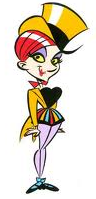 Have a Facebook? Now you can "check in" from our show, and get a coupon for a free prop bag when you do! You can't afford NOT to do this!!Just a heads up that we’ve changed domain names!!! Visit us at www.midnightinsanity.org to find pictures from the show, updates on our theme nights, contact info for our cast members, and endless Rocky Horror info. Or, just find us on Facebook…duh.Have some suggestions for the show? A theme night you'd like to see? A virgin sacrifice you'd like to watch? Adoring fan mail for our oh so sexy cast members? E-mail us! It's easy, just send your message to: <cast member's first name>@midnightinsanity.org. For example, to tell our sparkly disco ball how much you love her tap dance, just email mandi@midnightinsanity.org!We’re looking to recruit some unsuspecting audience members for our happy little dysfunctional family. You don’t exactly get paid, and you kinda have to do stuff…but you also get invited to some kick ass parties, meet some really cool people, and eventually become a stage whore with legions of brain dead fans…um, what? Anyway, join cast!!! See any of us on cast for an application, and turn it into Brandon or Mandi.Brandon's Nonsensical Ramblings:"Ophiuchus my ASS."